附件：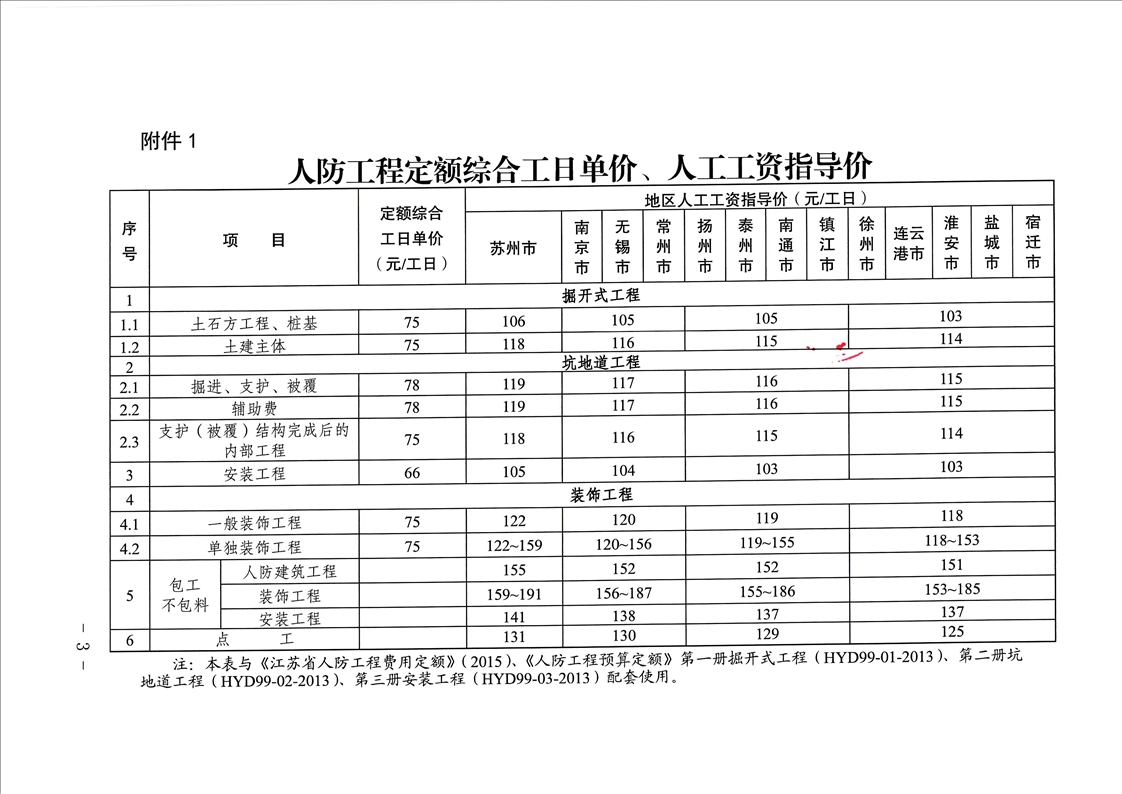 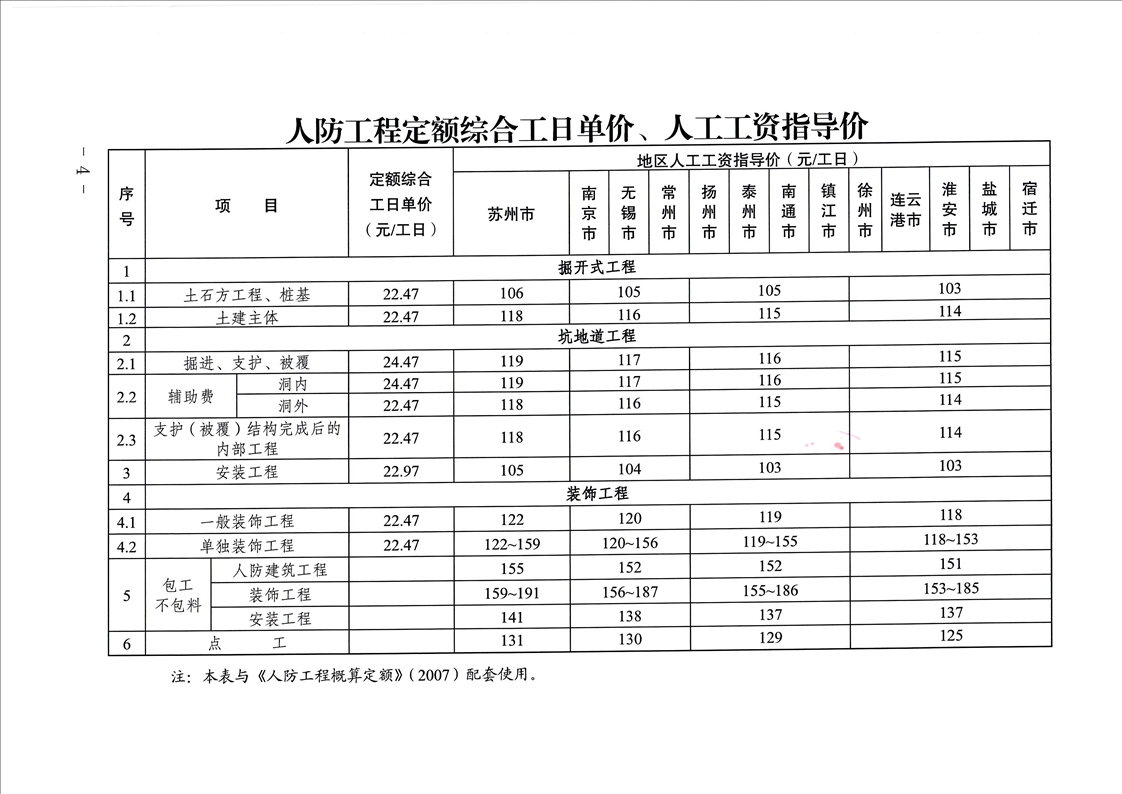 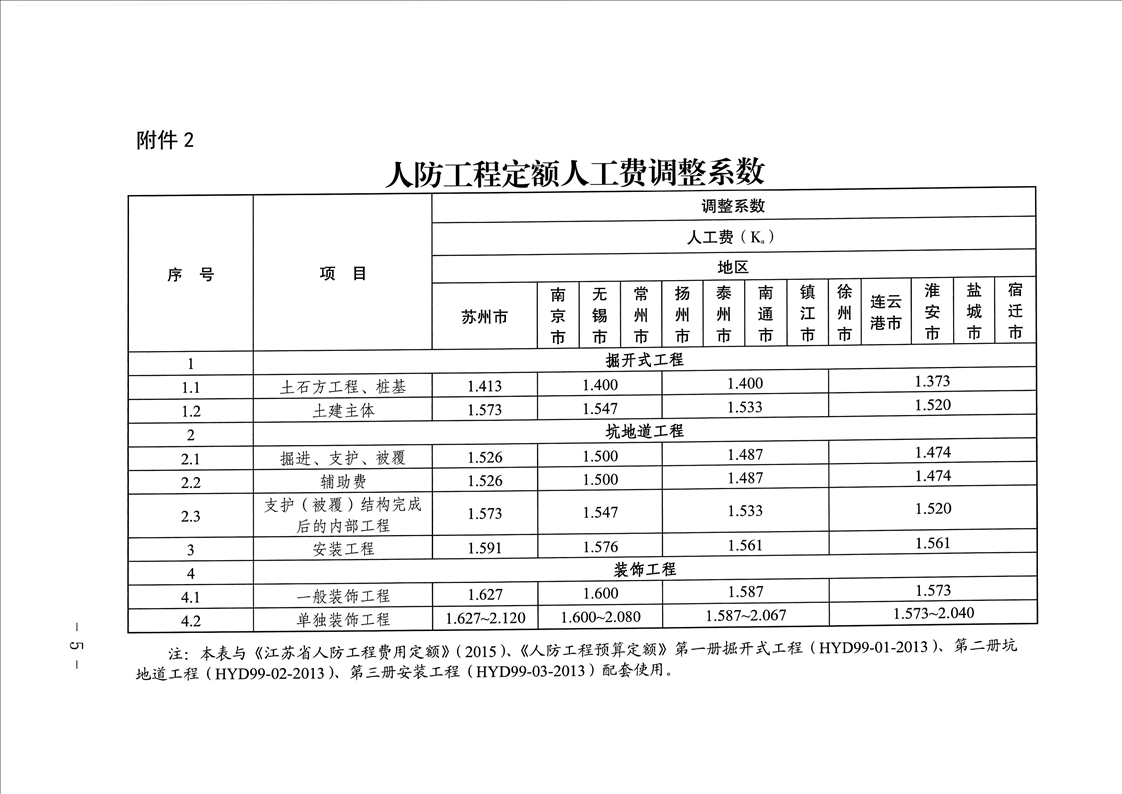 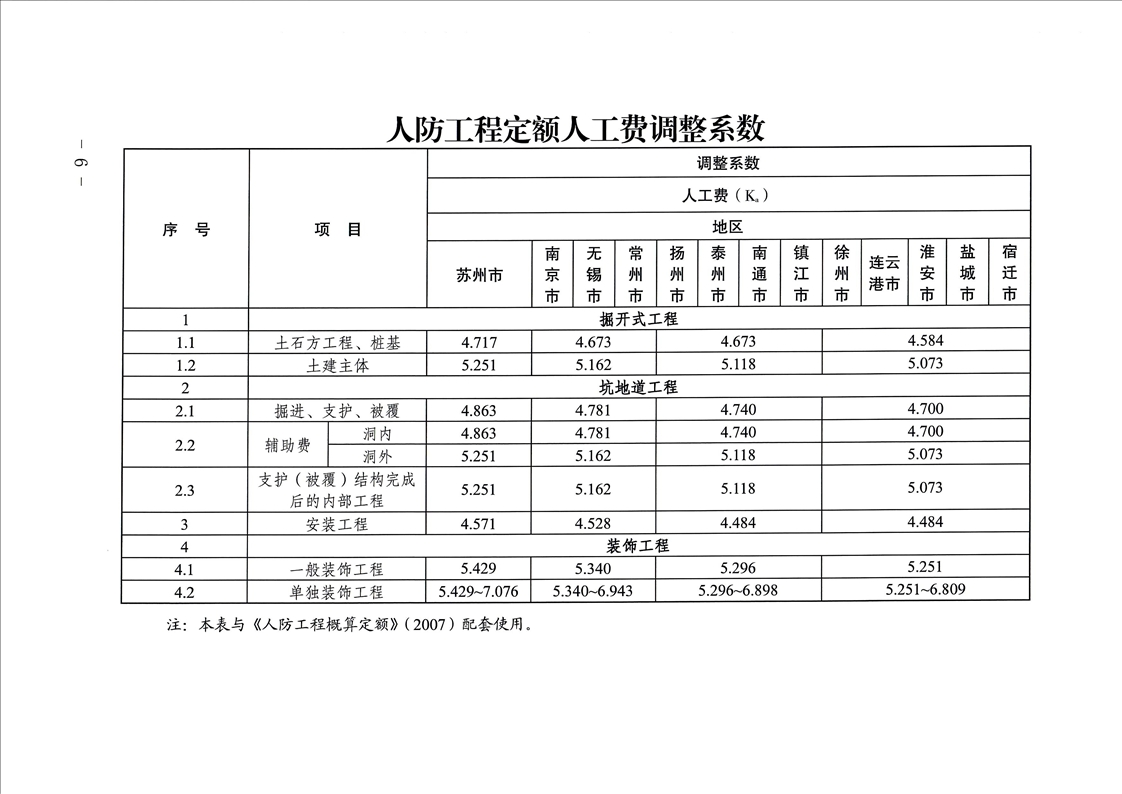 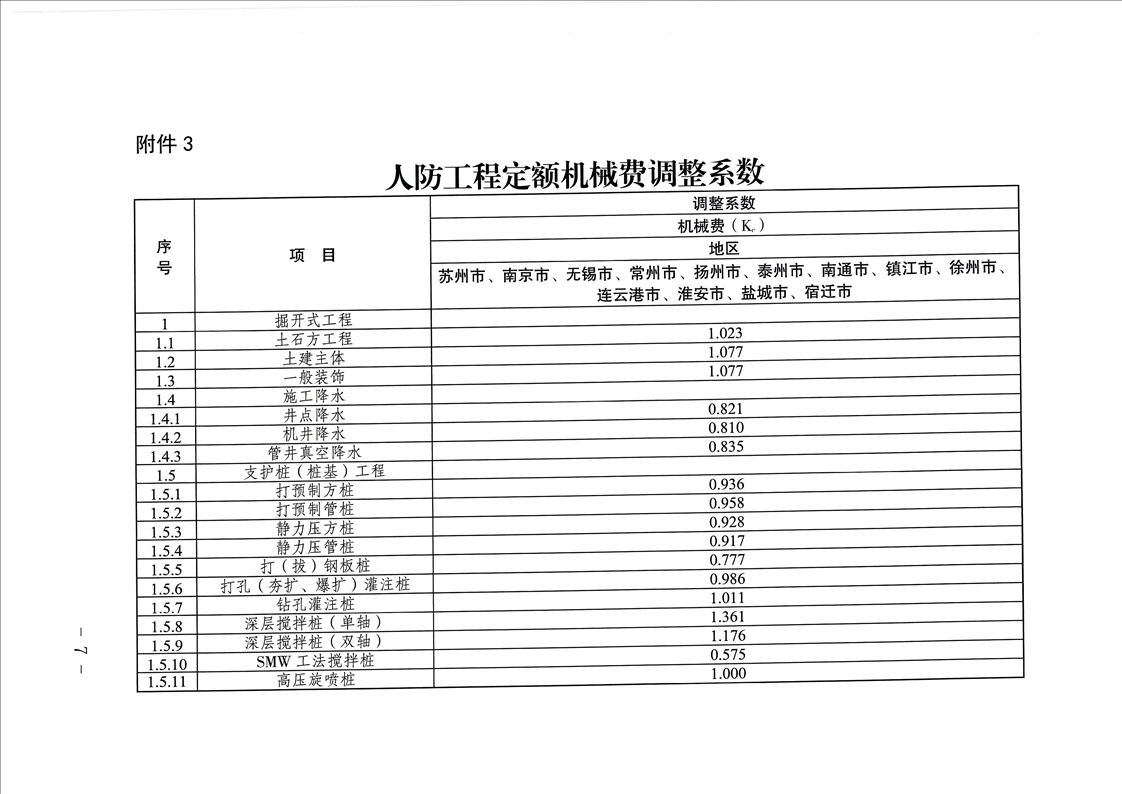 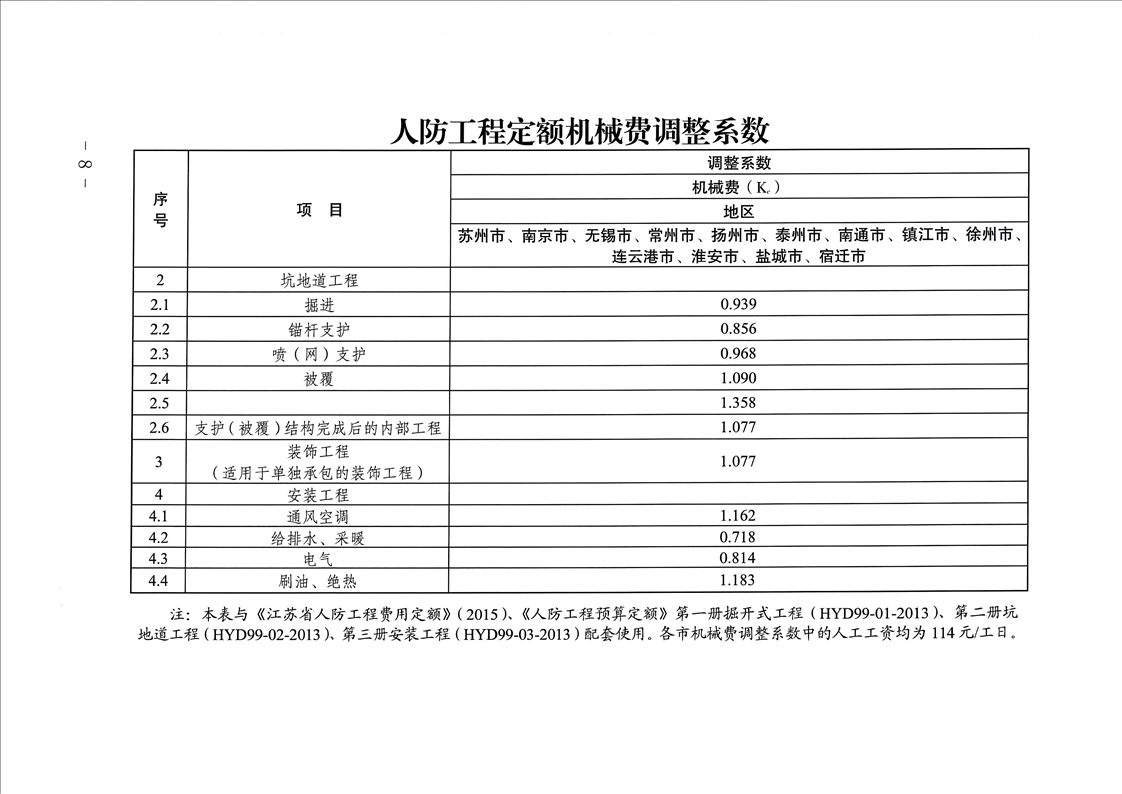 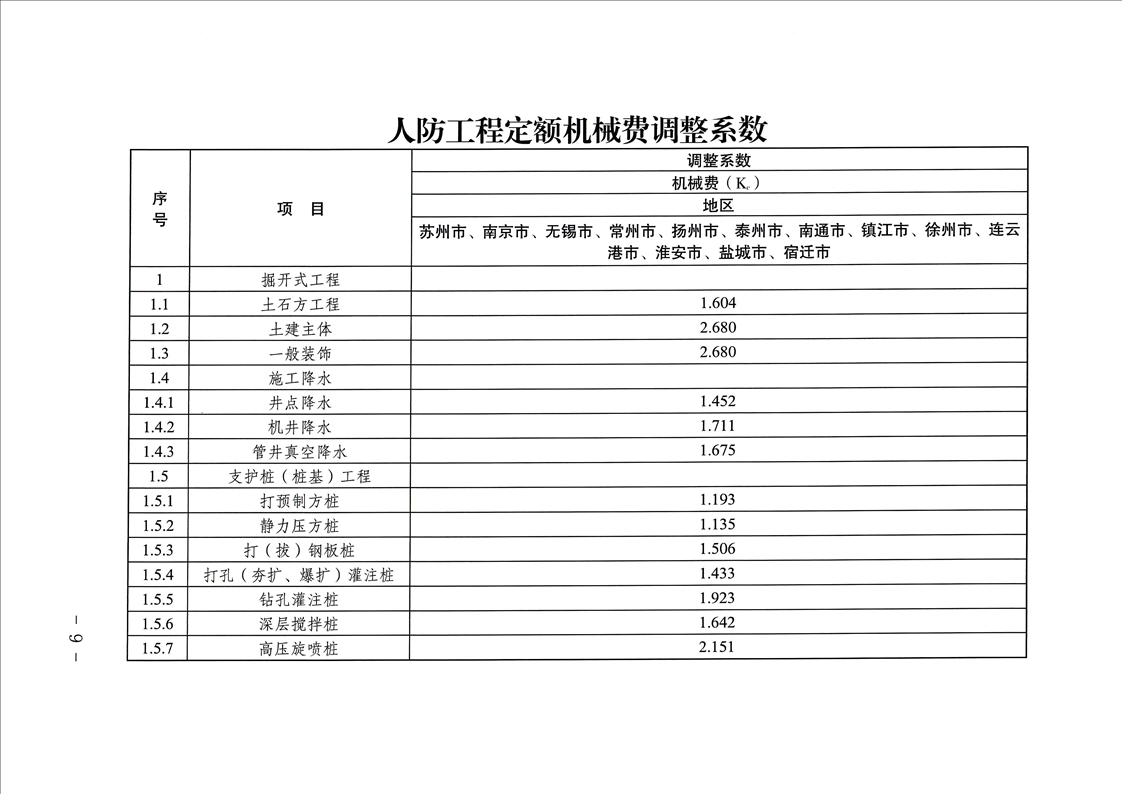 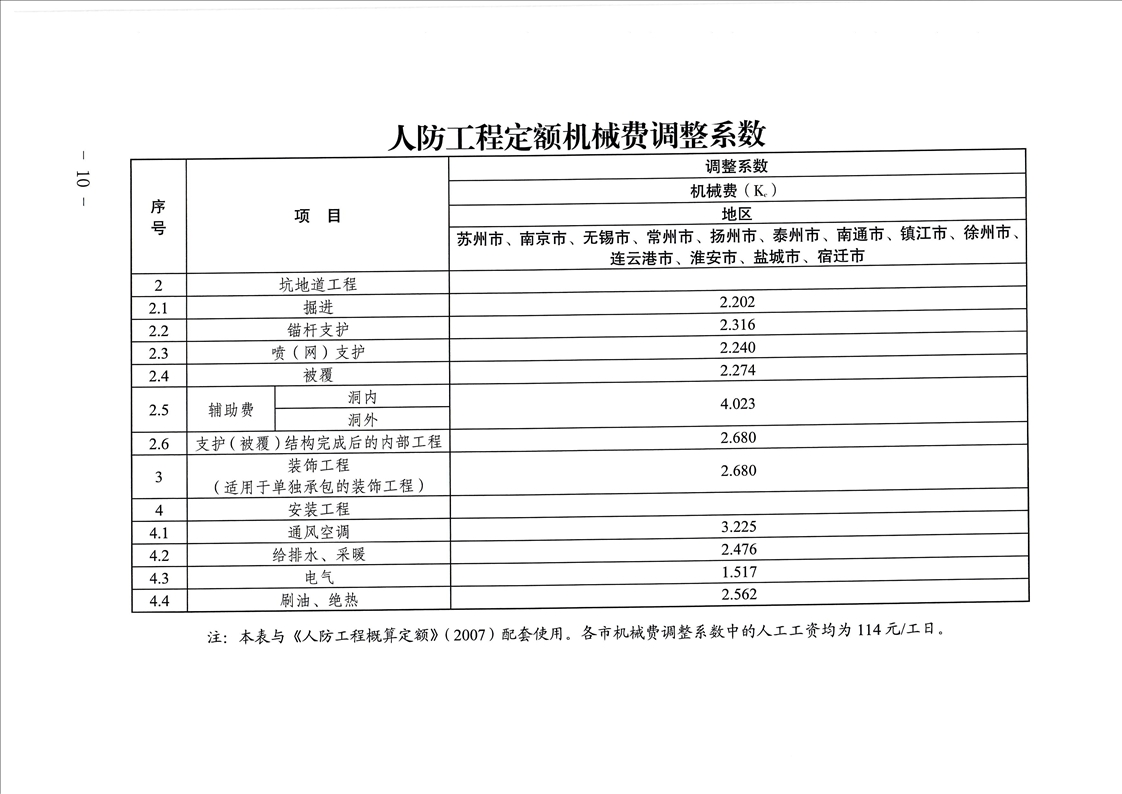 